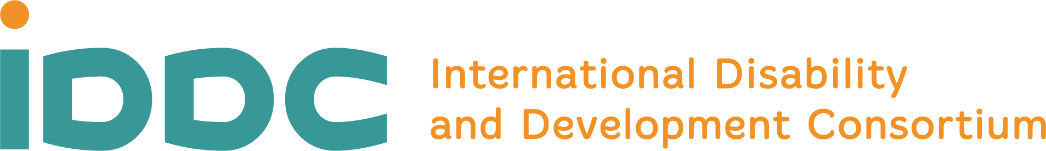 The International Disability and Development Consortium (IDDC) is a global consortium of organisations supporting disability and development work in more than 150 countries around the world. IDDC and its members aim to promote inclusive development internationally, with a special focus on promoting the full and effective enjoyment of human rights by all persons with disabilities living in economically poor communities in lower and middle-income countries.IDDC is based on several core values and principles: the respect of human rights for all; inclusion and diversity; sustainable development and social justice; partnership, participation, and collaboration. For more info, visit the IDDC website IDDC is seeking a student or young graduate looking for an intern position focusing on communications for a disability and development network. The successful candidate will be a creative team player, a flexible individual able to work within a multicultural environment and to stick to tight deadlines. IDDC operates an equal opportunities recruitment process. People with disabilities are strongly encouraged to apply for this position.TasksSupport the drafting of content for IDDC internal and external communication channels, including social mediaSupport the creation of IDDC newsletterAssist with the production of communication materials (leaflets, reports, etc.)Update IDDC’s website (content)Assist with the organisational and logistical aspects of IDDC General Assembly and other events where neededAttend events and policy debates on selected topicsOther related tasks as needs ariseRequirementsA Bachelor or Masters’ degree and/or relevant work experience/volunteering in the field of communicationStrong writing and creative skills, with the ability to adapt own language to the target audienceExcellent command of the English language (both spoken and written)Very good computer skills and digital literacy, and a knack for visual communication Commitment to IDDC Values and PrinciplesStrong interest in and commitment to disability and development cooperationExcellent interpersonal and communication skills The following will be considered as assetsExperience in digital accessibilityPrevious experience in graphic design Good command of Adobe Illustrator, Adobe InDesign and Adobe PhotoshopKnowledge of other communication tools, such as Wordpress, Mailchimp, and Social Media toolsKnowledge of the disability and development sector and stakeholders, including the Convention on the Rights of Persons with Disabilities and Agenda 2030Knowledge of additional languages is a plusTerms and conditionsInternship agreement for a maximum duration of 4 months Duration of internship: ideally from 16 March 2020 to 24 July 2020This will be a full-time internshipThe successful candidate must be eligible to live and work in BelgiumThe intern will receive a monthly allowance Applicants are encouraged to apply for Erasmus+ Placement or Stage first through Actiris How to ApplyPlease send your application by Sunday 19 January 2020 to info@iddcconsortium.net. Applications must include curriculum vitae, a one-page motivation letter, and – if available – a portfolio of recent graphic and visual works. Please make sure that your email carries the following subject line: “Application for Communication Intern” and your last name. Interviews will take place on 10-14 February 2020. We regret that we will only be able to send a reply to candidates who have been short-listed for the interviews. We thank you for your understanding. For more details on the terms of the contract, including financial support, please get in touch with IDDC at info@iddcconsortium.net.